NAME:Date to be handed in:MARK (out of 100):Pure MathematicsA Level:   Practice PaperTime:  2 hours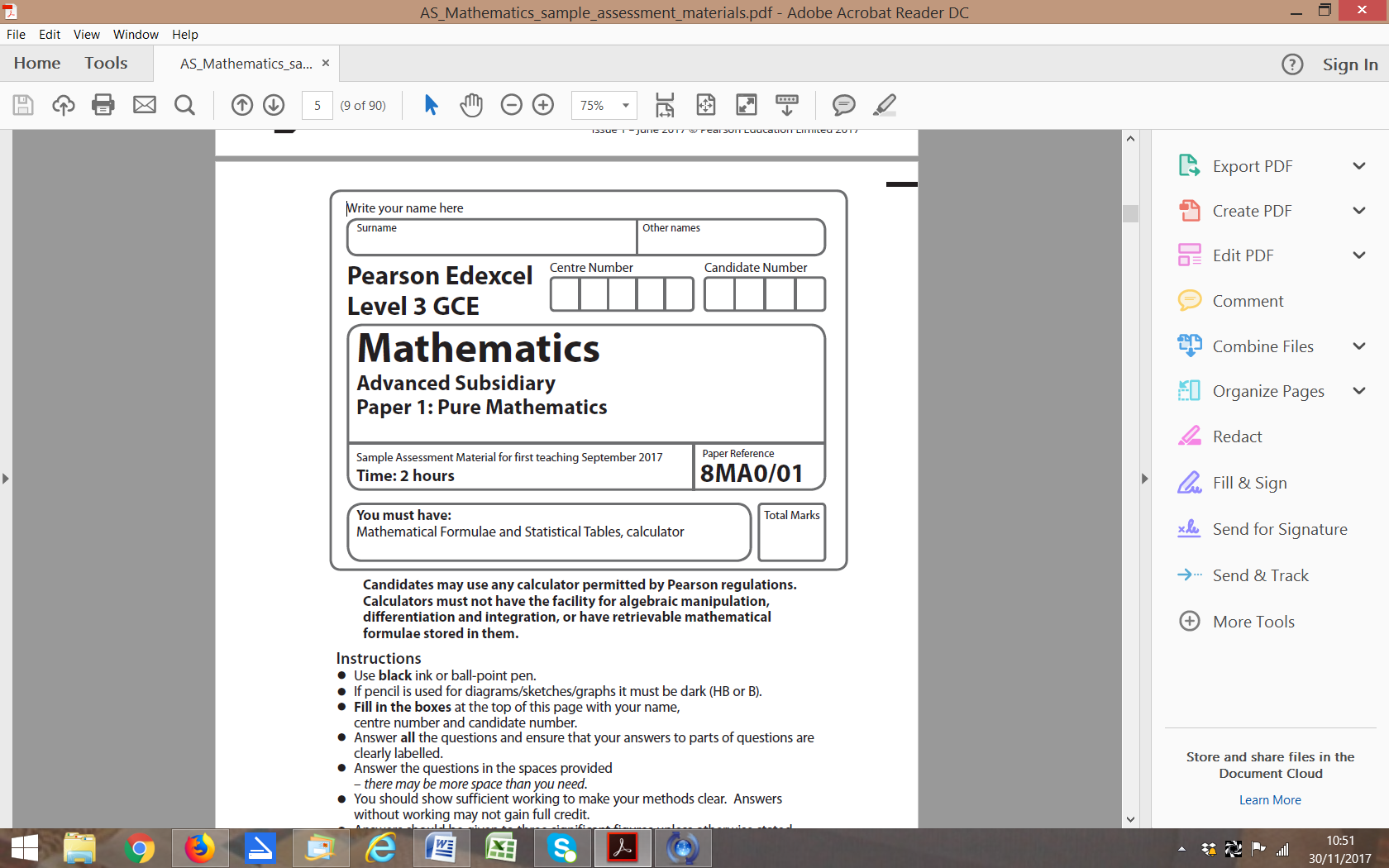 Questions to revise:1	Express  as a single fraction in its simplest form.				(4 marks)2   	Jacob is making some patterns out of squares. The first 3 patterns in the sequence are shown.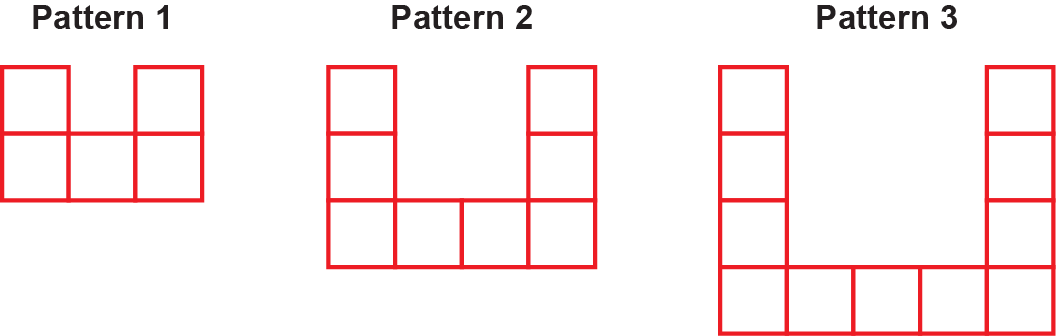 a	 Find an expression, in terms of n, for the number of squares required to make pattern n.	(2 marks)Jacob uses a total of 948 squares in constructing the first k patterns. b	 Show that 		(2 marks)3   	, –40 < x < 20, x is in radians.      a	 Show that the equation g(x) = 0 can be written as     		(3 marks)      b	 Using the formula,   find, to 3 decimal places,            the values of x1, x2 and x3.									(2 marks)4	      a   When θ is small, show that the equationcan be written as 		(4 marks)      b	 Hence write down the value of  when θ is small.				(1 mark)5	     a	Prove that the sum of the first n terms of an arithmetic series is  	(3 marks)     b	Hence, or otherwise, find the sum of the first 200 odd numbers.				(2 marks)6				Find the values of the constants A, B, C and D.							(5 marks)7	Prove by contradiction that there are infinitely many prime numbers.				(6 marks)8	A curve has the equationShow that the equation of the tangent at the point with an x-coordinate of 1 is								(6 marks)9	a	Find		(3 marks)b	Evaluate, giving your answer in the form, where m, n and p are rational numbers.		(3 marks)10 	     a    Show thatby expanding and                     using the compound-angle formulae.							(3 marks)b	Hence find								(3 marks)11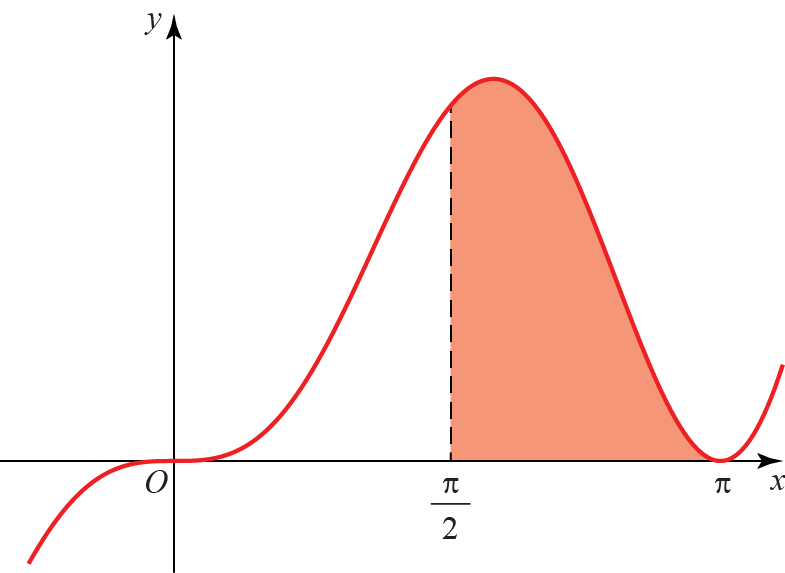 	The diagram shows part of the curve with equation. 	The finite region bounded by the line with equation, the curve and the x-axis is shown shaded in the 	diagram. 	Find the area of the shaded region.								(7 marks)12 	     a    Prove that 							(3 marks)	     b    Use the result to solve, for, the equation      Give your answer in terms of π. Check for extraneous solutions.				(4 marks)13	, x∈ℝa	 Sketch the graph of y = f(x), labelling its vertex and any points of intersection with       the coordinate axes.		(5 marks)b	 Find the coordinates of the points of intersection of and	(5 marks)14 	     a    Show that inwithand,  	           to one decimal place.									(7 marks)	     b	Hence findand.		(3 marks)15	The diagram shows the curve C with parametric equations,, . 	The curve passes through the x-axis at P.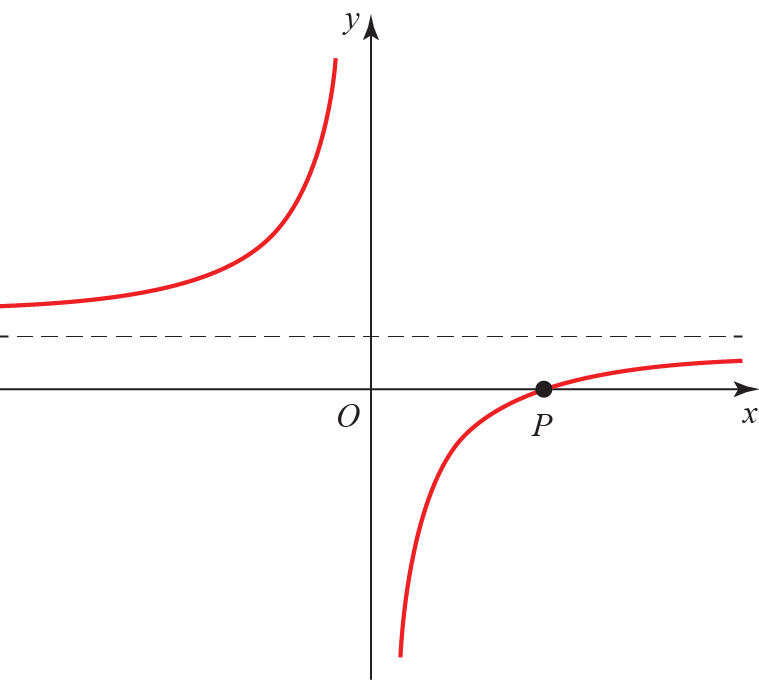 	    a    Find the coordinate of P.		(2 marks)	    b    Find the cartesian equation of the curve.		(2 marks)	    c    Find the equation of the normal to the curve at the point t = −1.               Give your answer in the form 		(6 marks) 	    d    Find the coordinates of the point where the normal meets C.		(4 marks)(TOTAL:  100 MARKS)Qu123456789101112131415